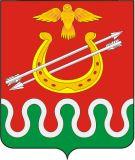 КРАСНОЯРСКИЙ КРАЙБОГОТОЛЬСКИЙ РАЙОННЫЙ СОВЕТ ДЕПУТАТОВг. БОГОТОЛРЕШЕНИЕ«__» ______ 2024 г.								        № _____О ПРИЗНАНИИ УТРАТИВШИМИ СИЛУ РЕШЕНИЙБОГОТОЛЬСКОГО РАЙОННОГО СОВЕТА ДЕПУТАТОВС целью приведения нормативных правовых актов Боготольского района в соответствие с действующим законодательством Российской Федерации и Красноярского края, Уставом Боготольского района Красноярского края, Боготольский районный Совет депутатов РЕШИЛ:1. Признать утратившими силу решения Боготольского районного Совета депутатов:от 23.05.2014 № 35-235 «О мерах по совершенствованию организации исполнения и контроля за исполнением поручений и контрольных документов поступивших в органы местного самоуправления Боготольского района»;от 14.12.2017 № 17-125 «О внесении изменений в решение Боготольского районного Совета депутатов от 23.05.2014 № 35-235 «О мерах по совершенствованию организации исполнения и контроля за исполнением поручений и контрольных документов, поступивших в органы местного самоуправления Боготольского района».2. Контроль за исполнением Решения возложить на постоянную комиссию по законодательству и местному самоуправлению (Председатель – Петрова Н.Б.).3. Решение вступает в силу в день, следующий за днем его официального опубликования.Председатель Боготольского районного Совета депутатов_______________В.О. УсковГлава Боготольского района__________________Н.В. Бакуневич